HIKING at LAKE ANNA 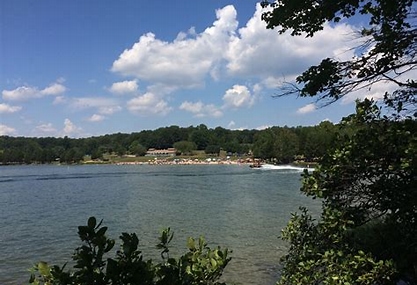 April  23    11:00AMJoin us at Lake Anna for a hike on the scenic Railroad Ford Trail.  This 1.8-mile loop is located near Mineral.  The historical trail provides lovely views of the lake as well as plenty of opportunities for bird watching and enjoying nature.  It is a relatively easy walk.  For the avid hiker, Lake Anna has other trails to be explored.Additional information about the Railroad Ford Trail:https://www.alltrails.com/trail/us/virginia/railroad-ford-trailWe will meet at the Visitor Center which is approximately a one- hour drive from Richmond.   There is a $7 fee to park in the lot.  You may want to carpool.     TIME:  Meet at 11:00 amADDRESS:  6014 State Park Lane, Spotsylvania Courthouse, VA 23551OPTIONAL POST HIKE ACTIVITY:After the hike we will venture to Everleigh Winery. This family- owned boutique winery also features beer and cider.  It is a short drive from Lake Anna and offers a beautiful setting as well as very good wines.  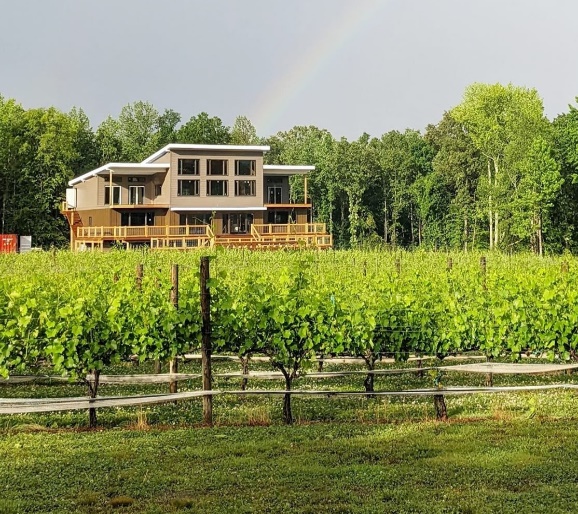 You are allowed to bring food so please pack a lunch, appetizer, or a snack to share with fellow hikers.  Everleigh Winery is located in Mineral and is on the way back to Richmond from the hike.  Address:  9845 Jefferson Highway, VA  23117RSVP  NO LATER THAN APRIL18:   BODAN3@YAHOO.COM    (Please indicate if you will be going to the winery post hike)